                                                    ПРОЕКТ 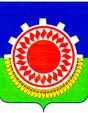 СОВЕТ ДЕПУТАТОВ КУЯШСКОГО СЕЛЬСКОГО ПОСЕЛЕНИЯКУНАШАКСКОГО МУНИЦИПАЛЬНОГО РАЙОНА РЕШЕНИЕ________________ 2016 г. № ________Об утверждении «Порядка сообщения лицами,замещающими муниципальные должностив органах местного самоуправленияКуяшского сельского поселения о возникновении личной заинтересованности при исполнении должностных обязанностей, которая приводит или может привести к конфликту интересов»В соответствии с указом Президента Российской Федерации от 22 декабря 2015 года №650 «О порядке сообщения лицами, замещающими отдельные государственные должности Российской Федерации, должности Федеральной государственной службы и иными лицами о возникновении личной заинтересованности при исполнении должностных обязанностей, которая приводит или может привести к конфликту интересов, и о внесении изменений в некоторые акты Президента Российской Федерации», Постановлением  Губернатора Челябинской области от 24 февраля 2016 года №65 «О порядке сообщения лицами, замещающими отдельные государственные должности Челябинской области, и государственными гражданскими служащими Челябинской области о возникновении личной заинтересованности при исполнении должностных обязанностей, которая приводит или может привести к конфликту интересов»,  федеральным законом РФ от 06 октября 2003 года №131-ФЗ «Об общих принципах организации местного самоуправления в Российской Федерации», Совет депутатов Куяшского сельского поселенияРЕШАЕТ:		  1. Утвердить Порядок сообщения лицами, замещающими муниципальные должности в органах местного самоуправления Куяшского сельского поселения о возникновении личной заинтересованности при исполнении должностных обязанностей, которая приводит или может привести к конфликту интересов, согласно приложению.   2.  Контроль за исполнением решения возложить на постоянную комиссию по бюджету и налоговой политике  Совета депутатов.           3.  Настоящее решение вступает в силу со дня его подписания и  подлежит опубликованию на официальном сайте Администрации Куяшского сельского поселения.Глава Куяшского сельского поселения			Ш.С.ЮсуповПриложение  к решениюСовета депутатовКуяшского сельского поселения от __________ г. №_____Порядоксообщения лицами, замещающими муниципальные должностив органах местного самоуправления Куяшского сельского поселенияо возникновении личной заинтересованности при исполнении должностных обязанностей, которая приводит или может привести к конфликту интересов1.   В соответствии с Указом Президента Российской Федерации от 22 декабря 2015 года N 650 "О порядке сообщения лицами, замещающими отдельные государственные должности Российской Федерации, должности федеральной государственной службы, и иными лицами о возникновении личной заинтересованности при исполнении должностных обязанностей, которая приводит или может привести к конфликту интересов, и о внесении изменений в некоторые акты Президента Российской Федерации" определяется Порядок сообщения лицами, замещающими муниципальные должности,  в органах местного самоуправления Куяшского сельского поселения, о возникновении личной заинтересованности при исполнении должностных обязанностей, которая приводит или может привести к конфликту интересов устанавливает процедуру сообщения лицами, замещающими муниципальные должности в органах местного самоуправления Куяшского сельского поселения, о возникновении личной заинтересованности при исполнении должностных обязанностей, которая приводит или может привести к конфликту интересов, разработан в целях реализации Федерального закона от 25.12.2008 года №273 «О противодействии коррупции».2. Лица,  замещающие муниципальные должности обязаны в соответствии с законодательством Российской Федерации о противодействии коррупции сообщать о возникновении личной заинтересованности при исполнении должностных обязанностей, которая приводит или может привести к конфликту интересов, а также принимать меры по предотвращению или урегулированию конфликта интересов при наличии одного из следующих оснований:1)  возможность получения доходов в виде денег, иного имущества, в том числе имущественных прав, услуг имущественного характера, результатов выполненных работ или каких-либо выгод (преимуществ) указанным лицом;2)  возможность получения доходов в виде денег, иного имущества, в том числе имущественных прав, услуг имущественного характера, результатов выполненных работ или каких-либо выгод (преимуществ) указанным лицами, состоящими с указанным лицом в близком родстве или свойстве лицами (родителями, супругами, детьми, братьями, сестрами, а также братьями, сестрами, родителями, детьми супругов и супругами детей);3)  возможность получения доходов в виде денег, иного имущества, в том числе имущественных прав, услуг имущественного характера, результатов выполненных работ или каких-либо выгод (преимуществ) гражданами или организациями, с которыми указанное лицо и (или) лица, состоящие с ним в близком родстве или свойстве, связаны имущественными, корпоративными или иными близкими отношениями.3. Лицами, замещающими муниципальные должности в органах местного самоуправления Куяшского сельского поселения, являются:1)   Глава Куяшского сельского поселения;2)   Председатель Совета депутатов Куяшского сельского поселения;3)   Депутаты Совета депутатов Куяшского сельского поселения;4.  Сообщение оформляется в письменной форме в виде уведомления о возникновении личной заинтересованности при исполнении должностных обязанностей, которая приводит или может привести к конфликту интересов (далее именуется – уведомление).5. Глава Куяшского сельского поселения, Председатель Совета депутатов Куяшского сельского поселения, Депутат Совета депутатов направляют уведомление,  составленное по форме согласно приложению к настоящему Порядку, в Совет депутатов Куяшского сельского поселения.         6. Совет депутатов Куяшского сельского поселения, если ему стало известно о возникновении у лица, замещающее муниципальную должность личной заинтересованности, которая приводит или может привести к конфликту интересов, обязан принять меры по предотвращению или урегулированию конфликта интересов.        7. Совет депутатов Куяшского сельского поселения может принять решение о направлении уведомлений в комиссию по соблюдению требований к служебному поведению муниципальных служащих администрации Куяшского сельского поселения и урегулированию конфликта интересов, образованная администрацией Куяшского сельского поселения (далее – Комиссия).8. Уведомления, по которым принято решение, о направлении в комиссию, направляются для предварительного рассмотрения в кадровую службу администрации Куяшского сельского поселения.9. В ходе предварительного рассмотрения уведомлений кадровая служба администрации Куяшского сельского поселения имеет право получать в установленном законодательством Российской Федерации порядке от лиц, направивших уведомления, пояснения по изложенным в них обстоятельствам и направлять в установленном законодательством Российской Федерации порядке запросы в федеральные органы государственной власти, органы государственной власти субъектов Российской Федерации, иные государственные органы, органы местного самоуправления и заинтересованные организации.        10. По результатам предварительного рассмотрения уведомлений, поступивших в соответствии с пунктом 8 настоящего Порядка, подготавливается мотивированное заключение на каждое из уведомлений.        11. Уведомления, заключения и другие материалы, полученные в ходе предварительного рассмотрения уведомлений, в течение семи рабочих дней со дня поступления уведомлений в кадровую службу администрации Куяшского сельского поселения представляются в комиссию.       12. В случае направления запросов, указанных в пункте 9 настоящего Порядка, уведомления, заключения и другие материалы представляются в комиссию, в течение 45 календарных дней со дня поступления уведомлений в кадровую службу администрации Куяшского сельского поселения, указанный срок может быть продлен, но не более чем на 30 календарных дней.       13. Комиссия рассматривает уведомления и принимает по ним решения в порядке, установленном постановлением администрации Куяшского сельского поселения от 11.12.2013 г. N 192 «Об утверждении положения о комиссии по соблюдению требований к служебному поведению муниципальных служащих   и урегулированию конфликта интересов».      14. Советом депутатов Куяшского сельского поселения по результатам рассмотрения уведомлений принимается одно из следующих решений:1) признать, что при исполнении должностных обязанностей лицом, направившим уведомление, конфликт интересов отсутствует;2) признать, что при исполнении должностных обязанностей лицом, направившим уведомление, личная заинтересованность приводит или может привести к конфликту интересов;3) признать, что лицом, направившим уведомление, не соблюдались требования об урегулировании конфликта интересов.      15. В случае принятия решения, предусмотренного подпунктом 2 пункта 14  настоящего Порядка, Совет депутатов Куяшского сельского поселения принимает меры или обеспечивает принятие мер по предотвращению или урегулированию конфликта интересов либо рекомендует лицу, направившему уведомление, принять такие меры.Глава Куяшского сельского поселения 				Ш.С.ЮсуповПРИЛОЖЕНИЕ к Порядку сообщения лицом, замещающим муниципальную должность в органе местного самоуправления Куяшского сельского поселенияо возникновении личной заинтересованности  при  исполнении должностных обязанностей,которая приводит или может привести к конфликту интересов(отметка об ознакомлении)______________________________ 
     от	(Ф.И.О., замещаемая должность)Уведомлениео возникновении личной заинтересованностипри исполнении должностных обязанностей,которая приводит или может привести к конфликту интересовСообщаю о возникновении у меня личной заинтересованности при исполнении должностных обязанностей, которая приводит или может привести к конфликту интересов (нужное подчеркнуть).Обстоятельства, являющиеся основанием возникновения личной
заинтересованности: __________________________________________________________________________________________________________________________________________________________________________Должностные обязанности, на исполнение которых влияет или может повлиять личная заинтересованность: __________________________________________________________________________________________________________________________________________________________________________Предлагаемые меры по предотвращению или урегулированию конфликта интересов: __________________________________________________________________________________________________________________________________________________________________________Намереваюсь (не намереваюсь) лично присутствовать па заседании Комиссии по координации работы по противодействию коррупции в Челябинской области при рассмотрении настоящего уведомления (нужное подчеркнуть)._____________________						___________________                          (дата)                                                                                                                   (подпись)